СОВЕТ ДЕПУТАТОВ муниципального образования КАРАГУЗИНСКИЙ СЕЛЬСОВЕТ САРАКТАШСКОГО РАЙОНА оренбургской областичетвёртый созывР Е Ш Е Н И Епервого организационного заседания Совета депутатовКарагузинского сельсовета Саракташского района четвёртого созыва23 сентября 2020 года                       с. Карагузино                                    № 5	В целях подготовки очередного заседания Совета депутатов  муниципального образования Карагузинский сельсовет Саракташского района Оренбургской области четвёртого созыва и основных документов, регламентирующих работу депутатов сельсовета,	Совет депутатов сельсоветаР Е Ш И Л :           1. Образовать рабочую группу в количестве 4 (четырех) человек в следующем составе:           1. Айдарова Гульназ Камалетдиновна________________________;           2. Байгильдин Рамиль Мингалиевич_________________________;           3. Ислаев Ильдус Хаспиуллиевич____________________________;           4. Мурсалимов Давлетша Ахметович_________________________ ;           2. Настоящее решение вступает в силу со дня его подписания.           3. Контроль за исполнением решения оставляю за собой.Председатель Советадепутатов сельсовета                                                                   Ислаев И.Х.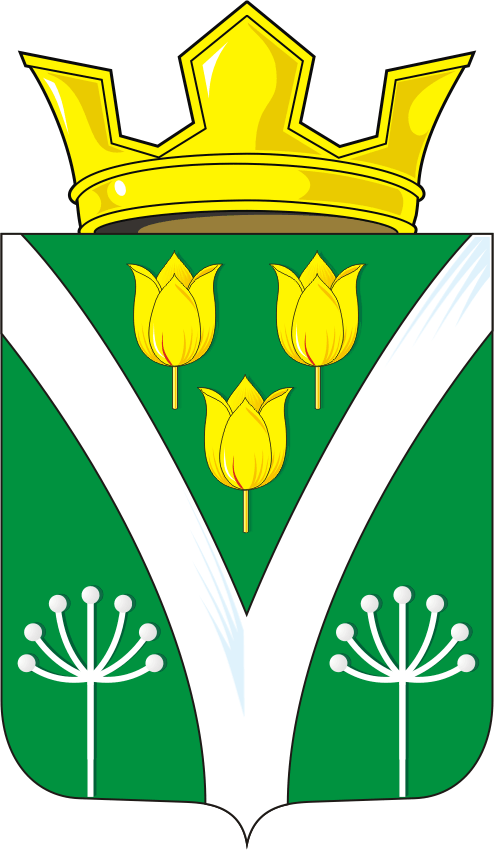 Об образовании рабочей группы по подготовке очередного заседания Совета депутатов  муниципального образования Карагузинский сельсовет Саракташского района Оренбургской области четвёртого созыва и основных документов, регламентирующих работу депутатов сельсоветаРазослано:администрации сельсовета, официальный сайт администрации сельсовета, прокуратуре района